PROCEDURESPrepare a filtered lysate from 2 – 4 small plates of “webbed” mycobacteriophage plates and filter (See TOOLBOX: Titering).Prepare saturated ammonium sulfate. Dissolve 80 g ammonium sulfate salt in 100 mL in dH2O, stir for at least 2 hours on stir plate. Allow the un-dissolved crystals to settle (~1 minute). Remove solution, leaving behind un-dissolved crystals, and place in 50 mL conical tubes. This should be prepared fresh each time.Add an equal volume of saturated ammonium sulfate to lysate, invert tube to mix gently, and incubate on ice 2 hours.Pellet at 3500 x g for 10 min. at 4°C in a 50 mL conical tube (5000 rpm using the Hatfull Laboratory large fixed-angle high-speed centrifuge). Mark the tube where the pellet is expected. Pellet this twice but do not remove the supernatant after the first spin! The first time, the phage particles are in “chunks” of glassy pellet that are observable by inverting the tube gently. The second time, the pellet is more visible.During the above centrifugations, soak ~4” of MWCO 15,000 dialysis tubing in 750 mL diH2O for approximately 10 minutes.Immediately remove the supernatant the second it is removed from the centrifuge. If no pellet is seen, try centrifuging for 30 min. The pellet may be difficult to identify, but it would appear as a small glob.Re-suspend phage in 500 L Phage buffer.Dialyze the 500 L phage sample at 4°C with stirring overnight. Fill a 1 L beaker with phage buffer (2 big bottles) without CaCl2. Insert a magnetic stir bar. Chill the beaker with buffer in the cold room for ~60 minutes.Clip one end of dialysis tubing and fill tubing with phage sample. Clip the other end of the tubing, leaving about ¼ inch room to spare. Place the sample in the beaker.Slowly turn up the dial of the stir plate, allow the tube to spin slowly (minimal movement is just fine). Vigorous stirring may cause the tube to be trapped by the stir bar.Allow the sample to be slowly spinning and continuously floating. Leave at 4°C overnight.	Remove the phage buffer and fill the beaker with fresh phage buffer, dialyze the sample for an additional 2 hours.Transfer sample to two 1.5 mL microcentrifuge tubes. This concentrated sample can be used for DNA Extraction (See EXTRACTION: PCI DNA Extraction).Protocol originally from Dr. Gregory BroussardModified for Phagehunting Program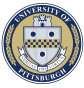 Phagehunting Program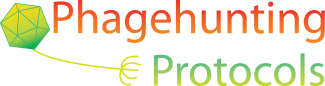 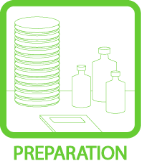 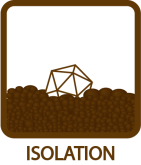 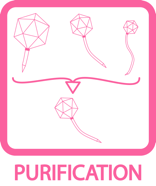 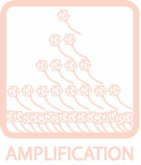 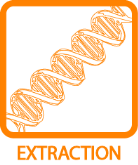 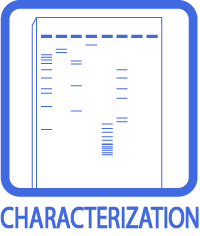 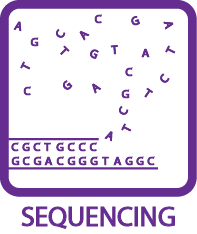 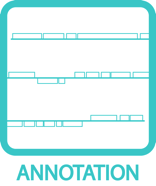 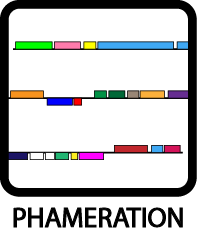 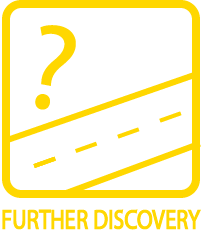 Small-Scale Phage ConcentrationSmall-Scale Phage ConcentrationSmall-Scale Phage ConcentrationOBJECTIVEOBJECTIVEOBJECTIVETo concentrate a phage sample using a small-scale prep.To concentrate a phage sample using a small-scale prep.BACKGROUNDBACKGROUNDBACKGROUNDThere are a number of ways to concentrate a phage sample in preparation for DNA extraction. This one requires about 15 mL of sample.There are a number of ways to concentrate a phage sample in preparation for DNA extraction. This one requires about 15 mL of sample.APPROXIMATE TIME NEEDEDAPPROXIMATE TIME NEEDEDAPPROXIMATE TIME NEEDEDPreparing Ammonium Sulfate Solution: 2 hoursInitial phage pelleting:  3 hours (including a 2 hour incubation)1st Dialysis:  Overnight2nd Dialysis: 2 hoursPreparing Ammonium Sulfate Solution: 2 hoursInitial phage pelleting:  3 hours (including a 2 hour incubation)1st Dialysis:  Overnight2nd Dialysis: 2 hoursMATERIALS NEEDEDMATERIALS NEEDEDMATERIALS NEEDEDEquipmentCentrifuges, high-speed and micro-Stir plates and stir bars1 L BeakersConsumables/Reagents Saturated ammonium sulfate solutionDialysis tubing (MWCO 15000), ~4”50 mL conical tubes2000 mL phage buffer (4 big bottles, all without CaCl2)1.5 mL microcentrifuge tubes~1000 mL dH2OEquipmentCentrifuges, high-speed and micro-Stir plates and stir bars1 L BeakersConsumables/Reagents Saturated ammonium sulfate solutionDialysis tubing (MWCO 15000), ~4”50 mL conical tubes2000 mL phage buffer (4 big bottles, all without CaCl2)1.5 mL microcentrifuge tubes~1000 mL dH2OHELPFUL TIPSHELPFUL TIPSHELPFUL TIPSInstead of preparing a fresh lysate, alternatively, if a sufficient volume of lysate is available, simply use 15 mL of lysate with titer greater than 1 × 1010.3500 g is approximately 7000 with the SA-600 rotor. However, if using the large centrifuge in the Hatfull Laboratory, spin at 5000 rpm.Dialysis tubing must always be kept moist. They should be handled with gloves.Instead of preparing a fresh lysate, alternatively, if a sufficient volume of lysate is available, simply use 15 mL of lysate with titer greater than 1 × 1010.3500 g is approximately 7000 with the SA-600 rotor. However, if using the large centrifuge in the Hatfull Laboratory, spin at 5000 rpm.Dialysis tubing must always be kept moist. They should be handled with gloves.